REGULAMIN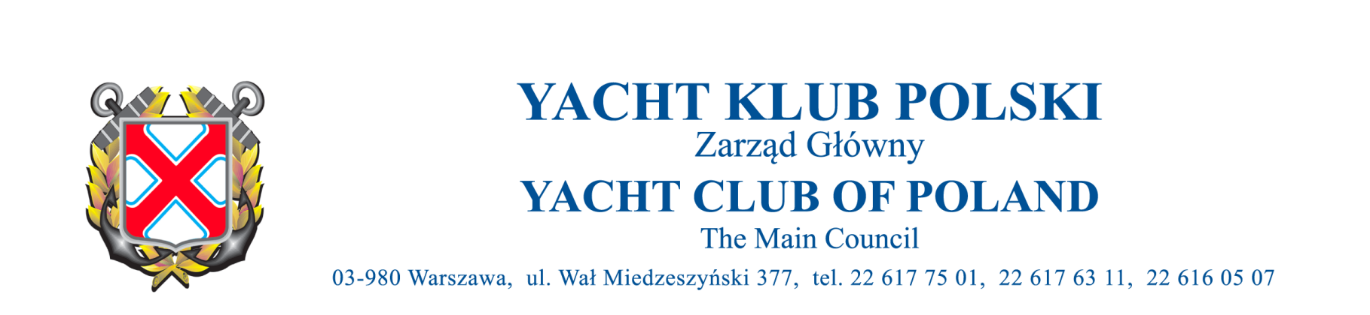   Odznaczenia:	MEDAL BRĄZOWY   YACHT KLUBU POLSKI			MEDAL SREBRNY     YACHT KLUBU POLSKI § 11. Działając na podstawie par.29 ust.1 pkt 10 Statutu YKP, Zarząd Główny ustanawia Odznaczenie o nazwie: MEDAL BRĄZOWY YKP,     MEDAL SREBRNY YKP.2. Odznaczenie nadawane jest przez Z. Gł. YKP, zgodnie z par 29 ust1 pkt. 7 Statutu YKP.3. Organem nadzorującym nadawanie Odznaczenia jest KAPITUŁA ODZNACZEŃ i WYRÓŻNIEŃ    z zachowaniem pkt.11,12 i 13 Regulaminu KAPITUŁY ODZNACZEŃ i WYRÓŻNIEŃ YKP.4. Ustanowione Odznaczenie jest niezależne od Odznaczenia KOMANDORIA YKP i jest nadawane:     MEDAL BRĄZOWY YKP – Osobom fizycznym, nieodznaczonym KOMANDORIĄ YKP,     MEDAL SREBRNY YKP – instytucjom, jako wyraz uznania za wspieranie YKP. 5. Nadanie Odznaczenia M.SR.YKP nie wiąże się z przynależnością do YACHT KLUBU POLSKI.6. Odznaczenie może być nadane jednorazowo. § 21. Z WNIOSKIEM o nadanie Odznaczenia za zasługi dla YKP może wystąpić:   - Komandor Z. Gł. YKP dla Członków Z. Gł. YKP, Honorowych Wicekomandorów YKP,      Zasłużonych Członków Klubów oraz instytucjom wspierającym działalność YKP.    -Komandor Klubu stowarzyszonego w YKP, dla Członków macierzystego Klubu lub instytucji     wspierającej Klub, na podstawie podjętej Uchwały przez Zarząd macierzystego Klubu.2. Nadanie Odznaczenia należy odnotować w Protokole z zebrania, na którym był przedstawiony               WNIOSEK oraz opublikowanie w rocznym Sprawozdaniu Z. Gł. YKP.  3. Lista Osób odznaczonych oraz Instytucji będzie publikowana w Wydawnictwach Jubileuszowych.§ 31. Wnioskodawca wypełnia WNIOSEK o nadanie Odznaczenia zgodnie z załącznikiem 1 lub 2. 2. Wnioskujący składa pisemne uzasadnienie WNIOSKU, zawierające dane żeglarskie oraz opis  działalności i dokonań Osoby lub Instytucji wnioskowanej do Odznaczenia.3. W/w dokument należy wypełnić pismem maszynowym lub odręcznie pismem drukowanym.§ 41. Odznaczenie MEDAL BRĄZOWY YKP lub MEDAL SREBRNY YKP, wręczane jest przez     Komandora Z. Gł. YKP na zebraniu Zarządu Głównego YKP, Zjeździe Delegatów YKP lub podczas    innej Uroczystości YACHT KLUBU POLSKI. MEDAL BRĄZOWY YKP noszony jest po prawej    stronie piersi Klubowego Munduru. 2. Opłata za wybicie MEDALU ponoszona jest przez Wnioskodawcę (Z. Gł. YKP, Klub zrzeszony w YKP     lub Osobę fizyczną, na WNIOSEK której Odznaczenie zostało przyznane).3. Członek YKP odznaczony KOMANDORIĄ YKP, może poprzez macierzysty Klub wystąpić o przyznanie    mu odznaczenia MEDAL BRĄZOWY za zasługi dla YKP lub Polskiego Żeglarstwa.     Poprawki Regulaminu zatwierdzono na zebraniu Z. Gł. YKP w dniu 23 listopada 2013 roku.Załączniki do Regulaminu: - wzór WNIOSKU o Odznaczenie:  1. MEDAL BRĄZOWY YKP,      2. MEDAL SREBRNY YKP	Gdynia 23 listopada 2013 r.   Sekretarz Generalny Z. Gł. YKP 	        Wicekomandor I z-ca		Komandor Z. Gł. YKP   	Jerzy  Karbownik		         Zbigniew Wasilewski		   Janusz  Marek Taber